проект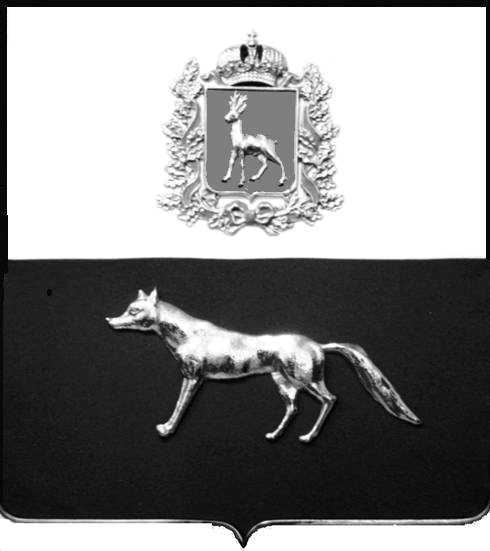 В соответствии с Федеральным законом от 06.10.2003 № 131-ФЗ                  «Об общих принципах организации местного самоуправления в Российской Федерации», с Федеральным Законом от 30.12.2020 №518-ФЗ «О внесении изменений в отдельные законодательные Российской Федерации», со статьёй 69.1 Федерального Закона от 13.06.2015 года №218-ФЗ «О государственной регистрации недвижимости», руководствуясь Уставом городского поселения Суходол муниципального района Сергиевский Самарской области, на основании акта осмотра объекта недвижимого имущества №21 от 18.07.2023 года, Администрация городского поселения Суходол муниципального района Сергиевский Самарской областиП О С Т А Н О В Л Я ЕТ:1. В отношении ранее учтенного объекта недвижимости: жилое помещение, кадастровый  номер 63:31:1102011:655, расположенный по адресу Самарская область, Сергиевский район, пгт.Суходол, ул.Куйбышева, д.12, кв.29,  площадью 48,20 кв.м, выявлен правообладатель: гражданин РФ Киркин Михаил Геннадьевич, 19.11.1972 г.р., место рождения: г.Тольятти Куйбышевской области, паспорт гражданина РФ серия 36 17 № 448680 выдан Отделом УФМС России  по Самарской области в Сергиевском районе 06.12.2017г.; код подразделения 630-046, адрес регистрации: Самарская область, Сергиевский район, пгт.Суходол, ул. Куйбышева, д.12, кв.29;2. Право собственности подтверждается договором  продажи квартиры  граждан от 04 февраля 1997 года без номера, заверен нотариусом Красновой В.Ф., действующей на основании лицензии на право нотариальной деятельности №005144. Право собственности подтверждается Регистрационной записью бюро технической инвентаризации №372 от 04.02.1997г., записано в реестровую книгу под №206, инвентарное дело № 7-149-75.3. Направить данное постановление в Управление Федеральной службы государственной регистрации, кадастра и картографии по Самарской области.4. Контроль за выполнением настоящего постановления оставляю за собой. И.о.Главы городского поселения Суходолмуниципального районаСергиевский  Самарской области                                                            С.А.ДаньшинаПроект решения  получил:                ________________________	____________________            [Подпись/Дата] 	                                                  [Ф. И. О.]Примечание: в течение тридцати дней со дня получения проекта решения выявленный правообладатель вправе направить возражения относительно сведений о правообладателе по адресу: 446552, Самарская область, Сергиевский район, пгт.Суходол, ул. Советская, д. 11, каб. 6О выявлении правообладателяранее учтенного объектанедвижимости, жилого помещения  с кадастровым номером 63:31:1102011:655 расположенного по адресу: Самарская область, Сергиевский район, пгт.Суходолул. Куйбышева,  д.12, кв.29